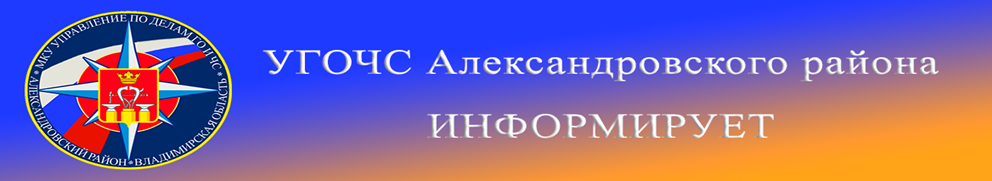 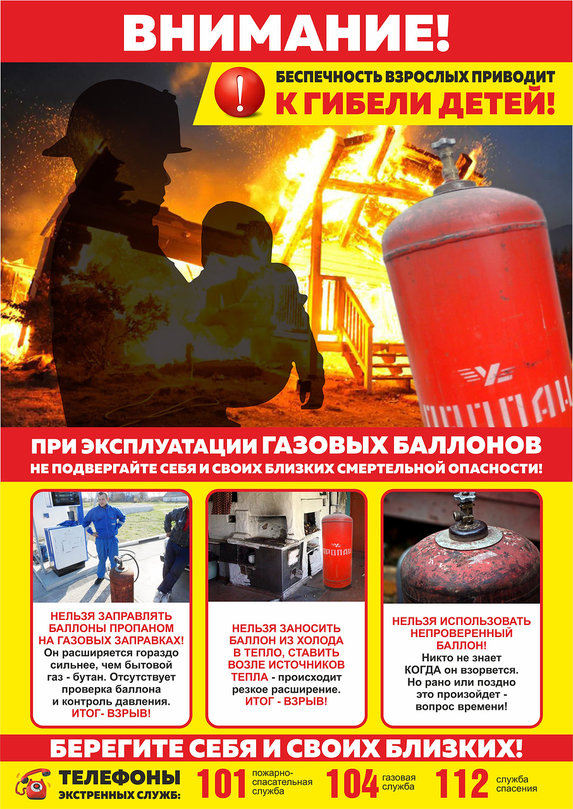 Напоминаем номер телефона экстренной службы:112       8 (49244) 2-34-12